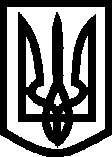 		УКРАЇНАВИКОНАВЧИЙ КОМІТЕТМЕЛІТОПОЛЬСЬКОЇ  МІСЬКОЇ  РАДИЗапорізької областіР О З П О Р Я Д Ж Е Н Н Яміського голови 28.04.2020			                                                                     № 140-рПро створення комісії з інвентаризації ставків, водосховищ та гідротехнічних споруд, проведення аналізу ставків, водосховищ та гідротехнічних споруд, проведення аналізу правового статусу, оцінки ефективності їх існування 	Керуючись Законом України «Про місцеве самоврядування в Україні», розпорядженням голови Запорізької обласної державної адміністрації від 13.04.2020 № 155 «Про створення спільної міжвідомчої комісії з інвентаризації ставків, водосховищ та гідротехнічних споруд, проведення аналізу ставків, водосховищ та гідротехнічних споруд, проведення аналізу правового статусу, оцінки ефективності їх існуваннята затвердження її складу», з метою оцінки ефективності існування ставків, водосховищ та гідротехнічних споруд у місті Мелітополі, подальшого раціонального їх використання, запобігання техногенним і екологічнимкатастрофам,ЗОБОВ’ЯЗУЮ:1. Створити комісію з інвентаризації ставків, водосховищ та гідротехнічних споруд, проведення аналізу правового статусу, оцінки ефективності їх існування(далі – комісія) та затвердити її склад:Щербаков Олександр Валерійович  	- заступник міського голови з питань діяльності виконавчих органів ради, голова комісії;2члени комісії:Тегімбаєв Олексій Борисович                	-начальник управління житлово-комунального     господарства Мелітопольської міської ради Запорізької області, заступник голови комісії;Котлов Дмитро Геннадійович 	- начальник управління комунальною власністю Мелітопольської міської ради Запорізької області;Бесперстова Олена Вікторівна	- начальник управління містобудування та архітектури виконавчого комітету Мелітопольської міської ради Запорізької області;Громико Олексій Сергійович 	- начальник відділу з благоустрою та екології виконавчого комітету Мелітопольської міської ради Запорізької області;Корніцька Олена Ярославівна	- завідувач  сектору по роботі з уповноваженими у мікрорайонах міста виконавчого комітету Мелітопольської міської ради Запорізької області;Касярум Сергій Олександрович	- начальник комунального підприємства «Мелітопольське міжміське бюро технічної інвентаризації» Мелітопольської міської ради Запорізької області;Немченко Сергій Миколайович	- директор комунального підприємства «Водоканал» Мелітопольської міської ради Запорізької області;3Сєдік Петро Павлович	- інспектор управління з питань надзвичайних ситуацій виконавчого комітету Мелітопольської міської ради Запорізької області;Кучерков Дмитро Олександрович         	- начальник Мелітопольського міськрайонного управління ГУ ДНС у Запорізькій області, (за згодою);СкляровРоман Васильович	- завідувач Мелітопольського міського відділу ДУ «Запорізькій лабораторний  центр  МОЗУ», 	(за згодою);Гневковський Павло Станіславович	- голова постійної депутатської комісії з питань земельних відносин та комунальної власності територіальної громади, (за згодою)2. Комісію провести інвентаризацію ставків, водосховищ та гідротехнічних споруд, проаналізувати їх правовий статус, здійснити оцінку ефективності існування гідротехнічних споруд. 3.     Комісію забезпечити щомісяця проведення комісійних обстежень, у разі виявлення безхазяйних гідротехнічних споруд на воднихоб’єктах вжити заходів, відповідно до вимог чинного законодавства, щодо зарахування їх докомунальної власності.4.  Контроль за виконанням цього розпорядження покласти на заступника міського голови з питань діяльності виконавчих органів ради Щербакова О.Секретар Мелітопольської міської ради                              Роман РОМАНОВ